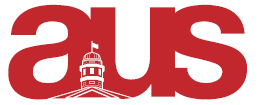 Motion to Ratify Secretary General for 2019-2020Whereas, AUS bylaws dictate we must ratify the secretary-general of the Arts Undergraduate Society; Whereas, Nathan Mendel has served as the deputy secretary-general of AUS this year;Whereas, Mendel’s contract stipulates he will continue into the role as secretary general in 2019-2020;Whereas, the secretary general portfolio requires a lot of training; Be it resolved, AUS Legislative council ratify Nathan Mendel for secretary-general 2019-2020.Respectfully submitted,Maria Thomas, President 